Nabídka zájemcePro:Šternberská sportovní s.r.o. 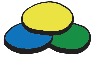 Horní náměstí 16  785 01 Š t e r n b e r k Nabídka na podnájem prostor Bistra v Aquacentru ve Šternberku, ulice Gen. Eliáše Identifikace zájemce:Název: (u fyzické osoby jméno, u právnické osoby obchodní firma)   ……………………………………………………………………………………………..Adresa: (u fyzické osoby trvalé bydliště nebo adresa podnikání, u právnické osoby sídlo):                     ……………………………………………………………………………………………..Identifikátor: (u fyzické osoby dat. nar. a IČO, u právnické osoby IČO):………………………Kontaktní spojení:Kontaktní adresa: …………………………………………………………………….Kontaktní osoba: ……………………………………………………………………..Kontaktní telefon: …………………………………………………………………….Kontaktní e-mail: ……………………………………………………………………..Žadatel je plátce DPH: (nehodící se škrtnout)		Ano – Ne Akceptace podmínek smlouvy o podnájmu prostor a nabídka nájemného:Jako žadatel prohlašuji, že jsem se seznámil s podmínkami podnájmu danými textem Smlouvy o podnájmu prostor sloužících podnikání, závazky provozu Bistra a omezeními sortimentu Bistra a jsem připraven akceptovat podmínky podnájmu dané touto smlouvou s tím, že své připomínky a návrhy na úpravu textu připojuji v příloze žádosti jako návrh k jednání o změně, jímž nepodmiňuji svou nabídku. Nabízím částku vevýši ……….,- KčbezDPH (slovy ………………….. Korunčeských) měsíčně jako nájemné ve smyslu čl. IV. odst. 1. výše uvedené podnájemní smlouvy. SazbaDPHbudeuplatněna pronajímatelem v souladus platnoulegislativou. Prohlášení žadatele:Jako žadatel prohlašuji, že: podnikatelský záměr, který přikládám, je pro mne závazný a nebude z mé strany jednostranně měněn po dobu do uzavření smlouvy s vybraným žadatelem, nejméně pak po dobu do 30.11.2022 a že veškeré údaje mnou v něm uvedené jsou pravdivé a na výzvu skutečnosti mnou uváděné (např. u referencí) doložím;nemám ke dni podání žádosti žádné závazky po lhůtě splatnosti ve vztahu ke státnímu rozpočtu, státnímu fondu, zdravotní pojišťovně, orgánům sociálního zabezpečení, rozpočtu územního samosprávného celku, a že nejsem předlužen či v úpadku a není proti mé osobě vedeno exekuční řízení;ve smyslu zákona č. 110/2019 Sb., o zpracování osobních údajů ve znění pozdějších předpisů souhlasím s vedením osobních údajů v evidenci Šternberské sportovní s.r.o. Souhlasím s tím, aby osobní údaje mnou poskytnuté byly předmětem materiálů pro výběrové řízení na podnájem prostor Bistra a pro možnost projednání všech závazků a povinností vyplývajících z užívání prostor. Beru na vědomí, že poskytnuté údaje budou zpracovávány za podmínek Šternberské sportovní s.r.o. pro zpracování osobních údajů, jak jsou uvedeny na www.sternberskasportovni.eu.Přílohy žádosti: Výtisk elektronického výpisu z živnostenského rejstříku a z veřejného rejstříku, je-li v něm žadatel veden (postačuje výtisk výpisu z internetu – povinná příloha)Podnikatelský záměr (popis charakteru, koncepce, rozsahu a způsobu vedení provozované činnosti v Bistru pro dosažení účelu nájmu, sortimentu, vlastního dovybavení, uvedení zkušeností s provozováním stravovacího zařízení, možné reference, doporučení pro provoz apod. – povinná příloha)Připomínky a návrhy na úpravu textu Smlouvy o podnájmu prostor sloužících podnikání (nepovinná příloha)Další přílohy dle rozhodnutí žadatele (nepovinná příloha, např. plná moc k jednání za žadatele) V ………………………………. dne ………………….Jméno a příjmení oprávněné osoby jednat za žadatele: 		Podpis oprávněné osoby: …………………………………………………      		………………………(U podepisující osoby za žadatele, kterou není přímo žadatel - fyzická osoba, nebo u osoby, která není statutárním zástupcem právnické osoby, nutno uvést i identifikační údaje jednající osoby a odkaz na listinu prokazující její oprávnění jednat za žadatele, kdy originál či ověřená kopie listiny musí být přiloženy k žádosti (plná moc, pověření atd.)Dat. nar. a bydliště osoby jednající za žadatele:		označení listiny opravňující k jednání za žadatele:…………………………………………………      	…………………………………………